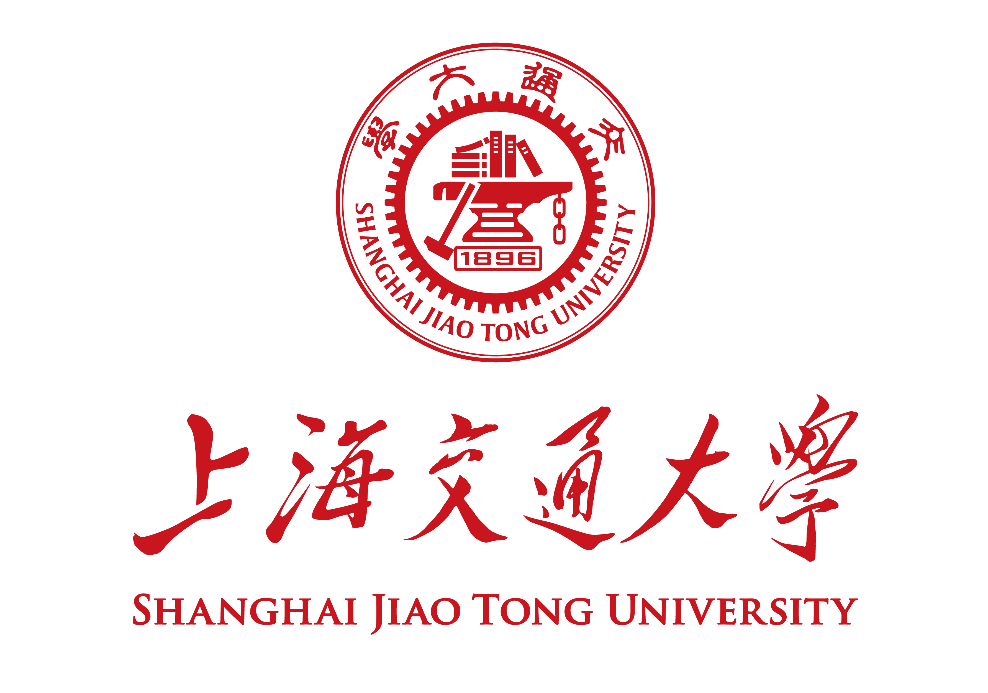 上海交通大学工程博士研究生实践活动总结报告20   年   月   日说明非全日制工程博士研究生在读期间，应通过下述活动，完成实践环节要求：参与我校相关专业硕士实践类课程的教学或辅导，不少于16学时；或做重要工程前沿讲座至少8次（每次计2个学时）；在读期间协助校内导师指导至少1名专业学位硕士，工作量不少于16课时；递交《上海交通大学工程博士实践活动总结报告》（本表），由校内外导师、学院审核通过后取得实践环节成绩。非全日制工程博士研究生应在入学后第三学年结束前完成实践要求，并通过考核。本表一式一份，由学生所在院系研究生教务办存档。实践活动总结报告参与专业硕士实践类课程教学或辅导情况协助指导专业学位硕士研究生情况工程前沿讲座情况报告正文（不少于3000字）研究生签名：                            日期： 2019-10-14 实践活动考核姓    名学    号院    系专    业指导教师合作单位手 机 号电子信箱序号课程名称责任教师开课学期参与形式参与课时数123序号学生姓名学生学号研究课题指导形式指导时长123序号报告日期报告地点报告题目报告时长1234实践活动评估意见：所指导学生、参与讲授课程责任教授、讲座组织者等对博士生表现进行综合评价。评价内容包括：博士生的工作态度、业务水平、团队精神、协调能力、生活态度，总结报告的严谨性、科学性等。评估人（1）：签名：               职务：                    日期：       评估人（2）：签名：               职务：                    日期：       评估人（3）：签名：               职务：                    日期：       校内导师评估意见：考核建议：○ 通过       ○ 不通过签名：                                日期：院系考核意见：考核结论：○ 通过       ○ 不通过签名：                   院系公章     日期：备注：成绩录入研究生信息系统日期：录入人签名：